DECRET 2023/0936 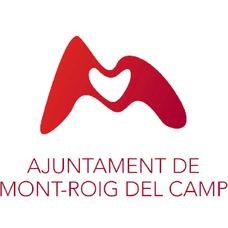 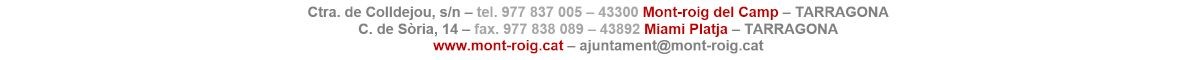 Expedient núm.:Òrgan col·legiat:JDGL/2023/9JUNTA DE GOVERN LOCALDADES DE LA CONVOCATÒRIATipus de convocatòriaOrdinàriaData i hora1a convocatòria: 1 / de març / 2023 a les 9:452a convocatòria: 1 / de març / 2023 a les 10:45LlocSala de Sessions de l'Ajuntament No admet participació a distànciaASSUMPTES DE LA CONVOCATÒRIAA) Part resolutivaAprovació de l'acta de la sessió anterior de data 22 de febrer de 2023. Disciplina. Expedient 12557/2022. Resolució, si escau, del procediment d’ordre d’execució de conservació, salubritat i ornament públic, referent l’escomesa aèria provisional de C/ Rosa dels Vents 7, c/ Baixada Platja Cristall 4 i 2 de Ur. Platja Cristall. Disciplina. Expedient 992/2023. Iniciar, si escau, el procediment d’ordre d’execució de conservació, salubritat i ornament públic, en relació a la finca situada a l’Av. Ermita Verge de la Roca, 8 de la Ur. Sant Miquel. Disciplina. Expediente 2168/2023. Iniciar, si procede, el procedimiento de orden de ejecución de conservación, salubridad y ornato público, en relación a la finca situada en la Av. Viena, 21 de Miami Playa. Disciplina. Expedient 4546/2022. Expedient de restauració de la legalitat urbanística incoat contra la persona responsable de les obres de diverses construccions i tancament amb tanca metàl·lica a la parcel·la situada al Polígon 47, parcel·la 27, Mont-roig del Camp. Disciplina. Expedient 10430/2022. Expedient de restauració de la legalitat urbanística incoat contra la persona responsable de l’existència d’una tanca arbustiva posterior i lateral de separació a veí que supera l’alçada màxima de 2,00m, a l’immoble situat a Av. Berlin, 35C.Es:2 Pl:00 Pt: C. Miami Platja. Disciplina. Expedient 10431/2022. Expedient sancionador incoat contra la persona titular de l’immoble amb la tanca arbustiva posterior i lateral de separació a veí que supera l’alçada màxima de 2,00 m que indica la normativa urbanística vigent, A l’Av. Berlin, 35C.Es:2 Pl:00 Pt: C de Miami Platja. Activitats. Expedient 8913/2022. Comunicació o Declaració Responsable d'Activitats i Espectacles Públics Afers sobrevinguts B) Activitat de control10.Salut Pública. Expedient 1540/2023. Donar compte, si s’escau, de l’adhesió a la petició d’encesa de llums vermelles en data 14 de febrer de 2023, per la commemoració del Dia Internacional de les Cardiopaties Congènites, portat a terme a diferents edificis i espais públics del Municipi de Mont-roig del Camp. C) Precs i preguntes---